Załącznik nr 5 do SWZZP.272.1.22.2024                                                                                                                                                                                                                                                              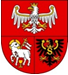 Nr sprawy: ........................Projektowane postanowienia umowy UMOWA nr ……………………. zawarta w Olsztynie w dniu ................................ w rezultacie postępowania o udzielenie zamówienia publicznego prowadzonego w trybie podstawowym, zgodnie z art. 275 pkt 1 ustawy z dnia 11 września 2019 r. Prawo zamówień publicznych (Dz. U. z 2023 r. poz. 1605 ze zm.), pomiędzy:Województwem Warmińsko-Mazurskim z siedzibą w Olsztynie przy ul. Emilii Plater 1, 
10-562 Olsztyn; NIP: 739-38-90-447; REGON: 510742333, zwanym dalej Zamawiającym reprezentowanym przez Zarząd Województwa, w imieniu którego działają:1. …………………………………………………………………………………………………….......2. …………………………………………………………………………………………………………a ……………………………………………………………………………………………………………zwanym dalej Wykonawcą, zaś wspólnie zwanymi dalej „Stronami” lub osobno „Stroną”.§ 1Przedmiotem umowy jest dostawa toreb promocyjnych z personalizowanym brandem, zwanych dalej „materiałami”.Wykonawca zrealizuje przedmiot umowy zgodnie ze Szczegółowym Opisem Przedmiotu Zamówienia (zwanym dalej „SOPZ”), stanowiącym załącznik nr 1 do niniejszej umowy 
i jej integralną część.Wykonawca przekaże Zamawiającemu w ciągu 2 dni roboczych od dnia zawarcia umowy szablony toreb w rozszerzeniach .pdf i .cdr oraz specyfikację do przygotowania projektów graficznych oznakowania toreb.Zamawiający najpóźniej w ciągu 2 dni roboczych od dnia przekazania szablonów toreb oraz specyfikacji, o której mowa w ust. 3 przekaże Wykonawcy projekty graficzne oznakowania toreb w rozszerzeniach .pdf i .cdr.W przypadku potrzeby dokonania ewentualnych korekt Wykonawca wykona je 
bez dodatkowego wynagrodzenia, tj. w ramach wynagrodzenia określonego w § 4 ust. 1.Na żądanie Zamawiającego Wykonawca zobowiązuje się do udzielenia pełnej informacji na temat stanu wykonania umowy. Wszystkie materiały wykorzystane do wykonania przedmiotu umowy, winny być pierwszego gatunku, fabrycznie nowe i wolne od wad oraz spełniać warunki dla produktów bezpiecznych w rozumieniu art. 4 ustawy z dnia 12 grudnia 2003 r. o ogólnym bezpieczeństwie produktów. Wykonawca zobowiązuje się do współpracy z Zamawiającym na każdym etapie wykonania przedmiotu umowy. Ilekroć w niniejszej umowie jest mowa o dniach roboczych należy przez to rozumieć dni tygodnia od poniedziałku do piątku z wyłączeniem dni ustawowo wolnych od pracy.                                                                         § 2       Termin wykonania przedmiotu umowy: ……. dni roboczych od dnia zawarcia umowy.§ 3Gotowość dostawy Wykonawca zgłosi Zamawiającemu co najmniej na 2 dni robocze przed planowanym terminem dostawy.Za termin dostawy, przyjmuje się datę dostawy całego i kompletnego przedmiotu umowy. Wykonawca dostarczy przedmiot umowy własnym transportem, na własny koszt i odpowiedzialność do pomieszczeń magazynowych pozostających w dyspozycji Departamentu Koordynacji Promocji Urzędu Marszałkowskiego Województwa Warmińsko-Mazurskiego w Olsztynie przy ul. Głowackiego 17, 10-447 Olsztyn.Dostawa musi być zrealizowana jednorazowo i w pełnym zakresie wskazanym 
w § 1 umowy.Dostawa realizowana będzie (tj. rozpocznie się i zakończy) w dni robocze, w godzinach pracy Zamawiającego, tj. od 8:00 do 14:00. Wykonawca zapewni osoby, które dokonają wyładunku i przeniosą przedmiot umowy do pomieszczeń magazynowych w siedzibie Zamawiającego, o której mowa w ust. 3.Wszystkie materiały muszą być zapakowane w sposób uniemożliwiający ich zniszczenie, uszkodzenie czy zabrudzenie podczas dostawy.Zamawiający zastrzega, że data dostawy nie jest jednoznaczna z terminem odbioru przedmiotu umowy. Odbiór przedmiotu umowy zostanie poprzedzony sprawdzeniem przez Zamawiającego zgodności przedmiotu zamówienia z wymogami Zamawiającego, 
o których mowa w umowie.Z odbioru przedmiotu umowy zostanie sporządzony protokół odbioru, o którym mowa w ust. 10, w terminie 5 dni roboczych od dnia dostawy.Osobami uprawnionymi do jednoosobowego podpisania protokołu odbioru w imieniu Zamawiającego, niezależnie od osób uprawnionych do reprezentowania Zamawiającego, są: ……………………………………………... lub …………….………………………………...Protokół odbioru będzie zawierać:datę i miejsce dostawy oraz datę i miejsce odbioru przedmiotu umowy;opis realizowanego przedmiotu umowy wraz z oceną prawidłowości jego wykonania;wartość i ilość realizowanego przedmiotu umowy;oświadczenie o braku lub istnieniu zastrzeżeń do wykonanego przedmiotu umowy. W przypadku stwierdzenia zastrzeżeń co do wykonania przedmiotu umowy Wykonawca zobowiązany jest do usunięcia ich w określonym przez Zamawiającego terminie, 
nie dłuższym niż 5 dni roboczych, w ramach wynagrodzenia, o którym mowa w § 4 ust. 1 umowy.Stwierdzenie przez Zamawiającego usunięcia przez Wykonawcę wad stanowić będzie podstawę do sporządzenia protokołu odbioru bez zastrzeżeń.Termin wykonania przedmiotu umowy uważa się za zachowany, jeżeli do jego upływu nastąpi dostawa zakończona sporządzeniem protokołu odbioru bez zastrzeżeń.§ 4Całkowite wynagrodzenie Wykonawcy za należyte wykonanie przedmiotu umowy wynosi …………………… zł (słownie: …….....…………………………...………………………….. zł) brutto, w tym należny podatek VAT. Ceny jednostkowe produktów określone są w formularzu ofertowym, stanowiącym załącznik nr 2 do niniejszej umowy. Ceny te są stałe i nie podlegają zmianie przez cały okres obowiązywania umowy.  Wynagrodzenie Wykonawcy, o którym mowa w ust. 1, nie może ulec zmianie w okresie objętym umową, zawiera w sobie wszystkie koszty i wydatki związane z realizacją przedmiotu umowy i zaspokaja wszelkie roszczenia Wykonawcy z tytułu wykonania umowy.  Płatność wynagrodzenia zostanie zrealizowana na podstawie wystawionej przez Wykonawcę faktury/rachunku, przelewem na rachunek bankowy Wykonawcy 
o numerze ………………………………………………………, w terminie 21 dni od dnia dostarczenia do Zamawiającego prawidłowo wystawionej faktury/rachunku, gdzie 
w przypadku faktury:Nabywcą jest: Województwo Warmińsko-Mazurskie, ul. Emilii Plater 1, 10-562 Olsztyn, NIP 739-38-90-447, REGON 510742333;Odbiorcą jest: Urząd Marszałkowski Województwa Warmińsko-Mazurskiego w Olsztynie, ul. Emilii Plater 1, 10-562 Olsztyn.Fakturę/rachunek należy dostarczyć do Zamawiającego z dopiskiem – Departament Koordynacji Promocji.Wykonawca może przekazać Zamawiającemu fakturę elektroniczną za pośrednictwem Platformy Elektronicznego Fakturowania. Zamawiający posiada konto na platformie elektronicznego fakturowania stworzonej przez firmę Infinite IT Solutions (https://brokerinfinite.efaktura.gov.pl ) o adresie skrzynki: „Typ numeru PEPPOL: NIP” oraz „Numer PEPPOL 7392965551”. Ustrukturyzowana faktura elektroniczna winna zawierać dane wymagane przepisami o podatku od towarów i usług oraz dane zawierające informacje dotyczące odbiorcy płatności, o którym mowa w ust. 4. Faktura powinna także zawierać numer i datę zawarcia niniejszej umowy.W przypadku, gdy dane Zamawiającego, wymienione na fakturze nie będą zgodne 
z danymi Zamawiającego, określonymi w ust. 4 lub faktura/rachunek będzie w inny sposób błędna, Zamawiający odmówi przyjęcia faktury/rachunku, a termin zapłaty wynagrodzenia określony w ust. 4 nie będzie rozpoczęty, na co Wykonawca wyraża zgodę.  Termin, o którym mowa w ust. 4 uważa się za zachowany, jeżeli przed jego upływem zostanie wydana dyspozycja obciążenia rachunku bankowego Zamawiającego.Podstawą wystawienia faktury/rachunku jest podpisanie przez Zamawiającego protokołu odbioru bez zastrzeżeń, zgodnie z § 3 umowy.Za każdy dzień opóźnienia w zapłacie wynagrodzenia, Wykonawca ma prawo obciążyć Zamawiającego odsetkami ustawowymi za opóźnienie. § 5Zamawiający może odstąpić od umowy na podstawie art. 456 ustawy Pzp, w razie zaistnienia okoliczności w nim opisanych. W takim przypadku Wykonawca może żądać wyłącznie wynagrodzenia należnego z tytułu wykonania części umowy i nie przysługuje mu wobec Zamawiającego roszczenie o zapłatę kary umownej, o której mowa 
w § 6 ust. 2 umowy.Z przyczyn, za które odpowiedzialność ponosi Wykonawca, w szczególności w przypadku zwłoki Wykonawcy w wykonaniu przedmiotu umowy lub też wykonania przedmiotu umowy niezgodnie z wymogami określonymi w SOPZ, Zamawiający może w całości lub w części odstąpić od umowy, nie później niż w ciągu 30 dni następujących po upływie terminu określonego w § 2 umowy.Z przyczyn, za które odpowiedzialność ponosi Zamawiający, Wykonawca może odstąpić od umowy, nie później niż w ciągu 30 dni następujących po upływie terminu określonego 
w § 2 umowy.Odstąpienie od umowy którejkolwiek ze Stron wymaga zachowania formy pisemnej 
pod rygorem nieważności oraz wymaga uzasadnienia.Termin, na odstąpienie od umowy, o którym mowa w ust. 2 i 3, Strony uznają 
za zachowany, jeśli Strona wysłała w tym terminie oświadczenie o odstąpieniu od umowy przesyłką poleconą w polskiej placówce pocztowej operatora wyznaczonego 
w rozumieniu ustawy z dnia 23 listopada 2012 r. Prawo pocztowe.§ 6Wykonawca zapłaci Zamawiającemu karę umowną:za zwłokę w wykonaniu przedmiotu umowy – w wysokości 0,5% kwoty całkowitego wynagrodzenia brutto określonego w § 4 ust. 1 umowy, za każdy rozpoczęty dzień zwłoki, licząc od dnia następującego po upływie terminu określonego w § 2;w przypadku nieuzasadnionego odstąpienia od umowy przez Wykonawcę lub odstąpienia od umowy przez Zamawiającego z przyczyn, za które odpowiedzialność ponosi Wykonawca – w wysokości 20% kwoty całkowitego wynagrodzenia brutto określonego w § 4 ust. 1 umowy.Łączna wysokość kary umownej, o której mowa w pkt 1 nie może przekroczyć wysokości 20% kwoty całkowitego wynagrodzenia brutto określonego w § 4 ust. 1 umowy.W przypadku nieuzasadnionego odstąpienia od umowy przez Zamawiającego lub odstąpienia od umowy przez Wykonawcę z przyczyn, za które odpowiedzialność ponosi Zamawiający, Zamawiający zapłaci Wykonawcy karę umowną w wysokości 20% kwoty całkowitego wynagrodzenia brutto określonego w § 4 ust. 1 umowy.Strony zapłacą kary umowne, o których mowa w niniejszym paragrafie w terminie 14 dni od dnia otrzymania wezwania do zapłaty lub noty obciążeniowej wystawionej z tego tytułu przez drugą Stronę umowy. Za datę zapłaty uważa się datę obciążenia rachunku bankowego Strony zobowiązanej do zapłaty kary.Łączna maksymalna wysokość kar umownych, których strona może dochodzić 
na podstawie niniejszej umowy nie może przekroczyć wysokości 20% kwoty całkowitego wynagrodzenia brutto określonego w § 4 ust. 1 umowy.  Strony mają prawo do dochodzenia na zasadach ogólnych odszkodowania przewyższającego wysokość zastrzeżonych kar umownych. § 7W sprawach realizacji umowy Strony porozumiewają się za pośrednictwem telefonu oraz poczty elektronicznej.  Wykonawca, w terminie 3 dni roboczych od dnia zawarcia umowy przekaże Zamawiającemu dane kontaktowe osoby/osób wyznaczonych do merytorycznej współpracy i koordynacji w wykonaniu umowy, zawierające: imię i nazwisko, numer telefonu, adres poczty elektronicznej.W przypadku, gdy Wykonawca nie przekaże danych, o których mowa w ust. 2, Zamawiający, w sprawach realizacji umowy, wykorzysta dane kontaktowe Wykonawcy zawarte w ofercie.Osobą odpowiedzialną za realizację umowy ze strony Zamawiającego jest: ……………………………………………………………………………………………………….Osobą uprawnioną ze strony Zamawiającego do jednoosobowego podpisywania dokumentów podlegających akceptacji Zamawiającego na podstawie niniejszej umowy, niezależnie od osób uprawnionych do reprezentacji Zamawiającego, z zastrzeżeniem 
§ 3 ust. 9, jest ………………………………………………………………………………………Zmiana osób lub danych, o których mowa w ust. 2, 4, 5 następuje poprzez pisemne powiadomienie drugiej Strony i nie stanowi zmiany treści umowy wymagającej aneksu.Niezależnie od sposobów porozumiewania się określonych w ust. 1, jeżeli Zamawiający uzna to za konieczne Wykonawca lub jego upoważniony na piśmie przedstawiciel będzie zobowiązany do osobistego stawienia się w Departamencie Koordynacji Promocji 
Urzędu Marszałkowskiego Województwa Warmińsko-Mazurskiego w Olsztynie, 
przy ul. Głowackiego 17, niezwłocznie po wezwaniu przez Zamawiającego.§ 8Zakazuje się istotnych zmian postanowień zawartej umowy.Dopuszczalna jest zmiana umowy, jeżeli zachodzą okoliczności, o których mowa 
w art. 455 ustawy Prawo zamówień publicznych.Zmiany umowy wymagają zachowania formy pisemnej pod rygorem nieważności, 
z zastrzeżeniem wyjątków przewidzianych w treści umowy.Właściwym do rozpoznania sporów wynikłych na tle realizacji niniejszej umowy jest sąd powszechny właściwy miejscowo dla siedziby Zamawiającego.W sprawach nieuregulowanych niniejszą umową wiąże oferta Wykonawcy, postanowienia zawarte w specyfikacji warunków zamówienia, a także stosuje się w szczególności przepisy ustawy Prawo zamówień publicznych, kodeksu cywilnego oraz aktów wykonawczych do tych ustaw.Wykonawca nie może bez zgody Zamawiającego wyrażonej w formie pisemnej 
pod rygorem nieważności przenieść na osobę trzecią wierzytelności wynikających 
z niniejszej umowy.Ilekroć w niniejszej umowie jest mowa o dniach roboczych należy przez to rozumieć 
dni tygodnia od poniedziałku do piątku, z wyłączeniem dni ustawowo wolnych od pracy.Umowę sporządzono w trzech jednobrzmiących egzemplarzach, w tym dwa 
dla Zamawiającego i jeden dla Wykonawcy. Załączniki: Szczegółowy opis przedmiotu zamówienia Formularz ofertowy        Zamawiający                                                                         Wykonawca